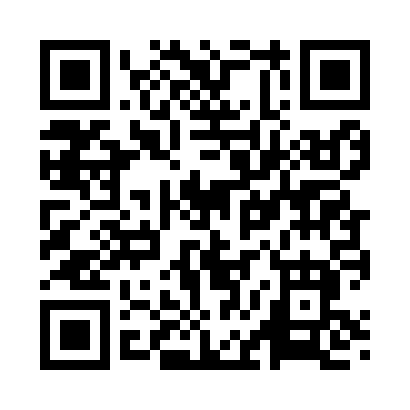 Prayer times for Leesport, Pennsylvania, USAMon 1 Jul 2024 - Wed 31 Jul 2024High Latitude Method: Angle Based RulePrayer Calculation Method: Islamic Society of North AmericaAsar Calculation Method: ShafiPrayer times provided by https://www.salahtimes.comDateDayFajrSunriseDhuhrAsrMaghribIsha1Mon3:595:381:085:078:3810:162Tue4:005:381:085:078:3810:163Wed4:015:391:085:078:3810:154Thu4:025:391:085:088:3710:155Fri4:035:401:095:088:3710:146Sat4:035:401:095:088:3710:147Sun4:045:411:095:088:3710:138Mon4:055:421:095:088:3610:139Tue4:065:421:095:088:3610:1210Wed4:075:431:095:088:3510:1111Thu4:085:441:105:088:3510:1012Fri4:095:451:105:088:3410:1013Sat4:105:451:105:088:3410:0914Sun4:115:461:105:088:3310:0815Mon4:125:471:105:088:3310:0716Tue4:145:481:105:088:3210:0617Wed4:155:481:105:088:3110:0518Thu4:165:491:105:088:3110:0419Fri4:175:501:105:078:3010:0320Sat4:185:511:105:078:2910:0221Sun4:195:521:105:078:2810:0122Mon4:215:531:105:078:289:5923Tue4:225:541:105:078:279:5824Wed4:235:541:105:078:269:5725Thu4:245:551:105:068:259:5626Fri4:265:561:105:068:249:5427Sat4:275:571:105:068:239:5328Sun4:285:581:105:068:229:5229Mon4:305:591:105:058:219:5030Tue4:316:001:105:058:209:4931Wed4:326:011:105:058:199:48